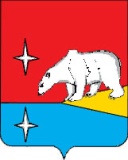 АДМИНИСТРАЦИЯ ГОРОДСКОГО ОКРУГА ЭГВЕКИНОТП О С Т А Н О В Л Е Н И Еот 17 января  2018 года                               №  10 - па                                        п. ЭгвекинотОб утверждении Перечня помещений, пригодных для проведения  агитационных публичных мероприятий в форме собраний и находящихся  в   муниципальной собственности, зарегистрированным кандидатам на должность Президента Российской Федерации, их доверенным лицам, политическим партиям , выдвинувшим зарегистрированных кандидатов,  для встреч с избирателями при проведении выборов Президента Российской	 ФедерацииВ соответствии со статьей 53 Федерального закона «Об основных гарантиях избирательных прав и права на участие в референдуме граждан Российской Федерации» от 12 июня 2002 года № 67-ФЗ, статьей 54 Федерального закона «О выборах Президента Российской Федерации» от 10 января 2003 года № 19-ФЗ, в целях оказания содействия зарегистрированным кандидатам, избирательным объединениям  в организации и проведении агитационных публичных мероприятий, Администрация городского округа ЭгвекинотП О С Т А Н О В Л Я Е Т:	1.    Утвердить прилагаемый Перечень помещений, находящихся в муниципальной собственности  городского округа Эгвекинот, предоставляемых для проведения агитационных публичных мероприятий в форме собраний и встреч с избирателями зарегистрированных кандидатов, их доверенных лиц представителей избирательных объединений, выдвинувших зарегистрированных кандидатов при проведении  выборов Президента Российской Федерации, назначенных на 18 марта 2018 года, в период предвыборной агитации согласно приложению.2.  Установить, что уполномоченным органом по приему и рассмотрению заявлений о предоставлении помещения для проведения агитационного публичного мероприятия является организационно-правовое Управление Администрации городского округа Эгвекинот (Спиридонова И.Л.). 3.     Настоящее постановление подлежит обнародованию в местах, определенных Уставом городского округа Эгвекинот, размещению на официальном сайте Администрации городского округа Эгвекинот в информационно-телекоммуникационной сети «Интернет» и вступает в силу со дня обнародования.4. Контроль за исполнением настоящего постановления оставляю за собой. Глава Администрации						                      Р.В. Коркишко  УТВЕРЖДЁН постановлением Администрации городского округа Эгвекинотот  17 января 2018 года № 10 -паПЕРЕЧЕНЬпомещений, находящихся в муниципальной собственности  городского округа Эгвекинот, пригодных для  проведения агитационных публичных мероприятий в форме собраний  зарегистрированным кандидатам на должность Президента Российской Федерации, их доверенным лицам, политическим партиям, выдвинувшим зарегистрированных кандидатов, для встреч с избирателями при проведении  выборов Президента Российской Федерации№ п/пНаименование Место нахождения, адрес1Помещение Отдела культурно-просветительской и досуговой деятельности с. Амгуэма МАУК «ЦД и НТ городского округа Эгвекинот»с. Амгуэма, ул. Северная, д.162Помещение  сектора  культурно-просветительской  и досуговой деятельности с. Ванкарем МАУК «ЦД и НТ городского округа Эгвекинот»с. Ванкарем, ул. Ленина, д.203Помещение  сектора культурно-просветительской  и досуговой деятельности с. Конергино МАУК «ЦД и НТ городского округа Эгвекинот»с. Конергино, ул. Ленина, д.74Помещение сектора культурно-просветительской  и досуговой деятельности с. Нутэпэльмен МАУК «ЦД и НТ городского округа Эгвекинот»с. Нутэпэльмен, ул. Валянай5Помещение  отдела культурно-просветительской  и досуговой деятельности с. Рыркайпий МАУК «ЦД и НТ городского округа Эгвекинот»с. Рыркайпий, ул. Мира, 256Помещение сектора культурно-просветительской  и досуговой деятельности с. Уэлькаль  МАУК «ЦД и НТ городского округа Эгвекинот»с. Уэлькаль, ул. Вальгиргина, д.67Помещение МАУК «ЦД и НТ городского округа Эгвекинот»п. Эгвекинот, ул. Советская, д.11